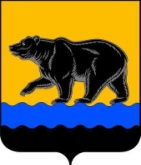 АДМИНИСТРАЦИЯ ГОРОДА НЕФТЕЮГАНСКАПОСТАНОВЛЕНИЕ25.01.2022 							                           № 8-нпг.НефтеюганскО внесении изменений в постановление администрации города Нефтеюганска от 17.04.2017 № 61-нп «Об утверждении административного регламента предоставления муниципальной услуги «Выдача специального разрешения на движение тяжеловесного и (или) крупногабаритного транспортного средства по автомобильным дорогам местного значения города Нефтеюганска»	В соответствии с Федеральным законом от  08.11.2007  № 257-ФЗ                 «Об автомобильных дорогах и о дорожной деятельности в Российской Федерации и о внесении изменений в отдельные законодательные акты Российской Федерации», от 27.07.2010 № 210-ФЗ «Об организации предоставления государственных  и муниципальных услуг», приказом Министерства транспорта Российской Федерации  от 06.09.2021 № 298                           «О внесении изменений в приказы Министерства транспорта Российской Федерации от 21.09.2016 № 272 и от 05.06.2019 № 167», Уставом города Нефтеюганска, постановлением администрации города Нефтеюганска                              от 05.09.2013 № 88-нп «О разработке и утверждении административных регламентов предоставления муниципальных услуг», в целях приведения муниципального правового акта в соответствие с законодательством Российской Федерации администрация города Нефтеюганска постановляет:	1.Внести изменения в постановление администрации города Нефтеюганска от 17.04.2017 № 61-нп «Об утверждении административного регламента предоставления муниципальной услуги «Выдача специального разрешения на движение тяжеловесного и (или) крупногабаритного транспортного средства по автомобильным дорогам местного значения города Нефтеюганска» (с изменениями, внесенными постановлениями администрации города Нефтеюганска от 18.12.2018 № 174-нп, от 18.03.2019 № 69-нп,                              от 02.09.2019 № 154-нп, от 09.07.2020 № 97-нп, от 24.03.2021 № 30-нп, от 02.06.2021 № 78-нп), а именно: в приложении к постановлению:	1.1Абзац первый подпункта 2.4.1 пункта 2.4 изложить в следующей редакции:«2.4.1.Специальное разрешение в случае, если требуется согласование только владельцев автомобильных дорог, и при наличии соответствующих согласований выдается в срок, не превышающий 11 рабочих дней с даты регистрации заявления о предоставлении муниципальной услуги (далее-заявление), в случае необходимости согласования маршрута транспортного средства с ОГИБДД ОМВД России по городу Нефтеюганску - в течение                              15 рабочих дней с даты регистрации заявления, а в случае оформления специального разрешения в упрощенном порядке при движении транспортного средства по установленному и (или) постоянному маршруту - в течение                                   2 рабочих дней с даты регистрации заявления в Департаменте.».	1.2.Абзац второй подпункта 2.4.1 пункта 2.4 изложить в следующей редакции:«В случае если для осуществления движения тяжеловесных и (или) крупногабаритных транспортных средств требуется разработка проекта организации дорожного движения, специального проекта, оценка технического состояния автомобильных дорог, их укрепление или принятие специальных мер по обустройству автомобильных дорог, их участков, а также пересекающих автомобильную дорогу сооружений и инженерных коммуникаций, срок выдачи специального разрешения увеличивается на срок проведения указанных мероприятий.».	1.3.Подпункт 2.4.2 пункта 2.4 изложить в следующей редакции:«2.4.2.Заявление на движение тяжеловесных и (или) крупногабаритных транспортных средств, направляемых для ликвидации последствий чрезвычайных ситуаций, а также специализированных транспортных средств телеканалов, радиоканалов и иных вещателей (передвижных телевизионных станций, состоящих из основного и вспомогательного транспортного средства, груз которых составляет оборудование, необходимое для проведения съемок, и мобильных энергетических комплексов, направляемых на проведение съемок и трансляций), рассматривается Департаментом в течение одного рабочего дня с даты его поступления.В случае выдачи специального разрешения Департаментом в соответствии с абзацем первым настоящего подпункта, документы, предусмотренные подпунктом 2) пункта 2.6 настоящего административного регламента, а также подтверждающие оплату платежей за возмещение вреда, причиняемого автомобильным дорогам тяжеловесным транспортным средством, представляются заявителем в течение пяти рабочих дней со дня выдачи специального разрешения.».1.4.Пункт 2.6 изложить в следующей редакции:«2.6.Исчерпывающий перечень документов, необходимых для предоставления муниципальной услуги:1) заявление, оформленное согласно требованиям, установленным порядком выдачи специального разрешения на движение по автомобильным дорогам тяжеловесного и (или) крупногабаритного транспортного средства, утвержденным приказом Министерства транспорта Российской Федерации                 от 05.06.2019 № 167 «Об утверждении Порядка выдачи специального разрешения на движение по автомобильным дорогам тяжеловесного и (или) крупногабаритного транспортного средства» (далее – порядок выдачи специального разрешения);2) схема тяжеловесного и (или) крупногабаритного транспортного средства (автопоезда) с изображением размещения груза (при наличии груза) по форме согласно приложению 3 к порядку выдачи специального разрешения.На схеме изображаются транспортное средство, планируемое к участию в перевозке, его габариты с грузом (при наличии груза), количество осей и колес на нем, взаимное расположение осей и колес, распределение нагрузки по осям, а также при наличии груза - габариты груза, расположение груза на транспортном средстве, погрузочная высота, свес (при наличии) (изображается вид в профиль, сзади);3) копия документов каждого транспортного средства (паспорт транспортного средства или свидетельство о регистрации транспортного средства, паспорт самоходной машины), с использованием которого планируется поездка (для транспортных средств, зарегистрированных федеральными органами исполнительной власти и федеральными государственными органами, в которых законодательством Российской Федерации предусмотрена военная служба, органами Государственного надзора за техническим состоянием самоходных машин и других видов техники, а также за пределами Российской Федерации, и (или) при подаче заявления в Департамент на бумажном носителе);4) проект организации дорожного движения и (или) специальный проект, предусматривающий проведение специальных мероприятий по укреплению и (или) обустройству автомобильных дорог, их участков, а также пересекающих автомобильную дорогу сооружений и инженерных коммуникаций (в случае если будет установлено, что по маршруту, предложенному заявителем, для осуществления перевозки тяжеловесного и (или) крупногабаритного груза требуется его составление);5) информация о государственной регистрации в качестве индивидуального предпринимателя или юридического лица, зарегистрированных на территории Российской Федерации;6) копия платежного документа, подтверждающего уплату государственной пошлины за выдачу специального разрешения (при наличии информации об уплате государственной пошлины, содержащейся в Государственной информационной системе о государственных и муниципальных платежах, копия платежного документа не требуется);7) копия платежного документа (квитанция или платежное поручение), подтверждающего оплату в счет возмещения вреда, причиняемого автомобильным дорогам местного значения тяжеловесным транспортным средством;8) копия платежного документа (квитанция или платежное поручение), подтверждающего оплату расходов на укрепление автомобильных дорог или принятие специальных мер по обустройству автомобильных дорог или их участков.В случае движения крупногабаритной сельскохозяйственной техники (комбайн, трактор) своим ходом в пределах муниципального образования город Нефтеюганск специальное разрешение выдается в порядке, предусмотренном абзацем вторым пункта 4 порядка выдачи специального разрешения.В случае, предусмотренном частью 17 статьи 31 Федерального закона            от 08.11.2007 № 257-ФЗ «Об автомобильных дорогах и о дорожной деятельности в Российской Федерации и о внесении изменений в отдельные законодательные акты Российской Федерации», заявление в электронном виде подается с использованием Единого или регионального портала.В случае подачи заявления представителем лица, в чьих интересах осуществляется выдача специального разрешения, к заявлению также прилагается копия документа, подтверждающего его полномочия.Заявление, схема тяжеловесного и (или) крупногабаритного транспортного средства (автопоезда), а также копии документов, указанных в подпункте 3) настоящего пункта, копия документа, подтверждающего полномочия заявителя, должны быть подписаны заявителем и заверены печатью (при наличии).Документы, указанные в подпунктах 1) - 4) настоящего пункта, представляются заявителем в Департамент самостоятельно.Документы, указанные в подпунктах 5) - 7) настоящего пункта, запрашиваются Департаментом в рамках межведомственного информационного взаимодействия самостоятельно или могут быть предоставлены заявителем самостоятельно.Заявление оформляется на русском языке машинописным текстом (наименования груза, марок и моделей транспортных средств, их государственных регистрационных номеров допускается оформлять буквами латинского алфавита).По инициативе заявителя до получения специального разрешения заявление может быть отозвано путем направления в Департамент письменного заявления в свободной форме с указанием реквизитов отзываемого заявления.».1.5.В шестом абзаце подпункта 2.6.1 пункта 2.6 слова «в подпунктах 8), 9)» заменить словами «в подпунктах 6), 7)».1.6.Пункт 2.7 изложить в следующей редакции:«2.7.Исчерпывающий перечень оснований для отказа в приеме документов, необходимых для предоставления муниципальной услуги.Основаниями для отказа в приеме документов, необходимых для предоставления муниципальной услуги, являются:1) Департамент не вправе выдавать специальное разрешение по заявленному маршруту;2) заявление подписано лицом, не имеющим полномочий на подписание данного заявления;3) заявление не содержит сведений и (или) не соответствует требованиям, установленным подпунктом 1) пункта 2.6 настоящего административного регламента;4) предусмотренные подпунктом 2) - 3) пункта 2.6 настоящего административного регламента документы не приложены к заявлению или прилагаемые к заявлению документы не соответствуют требованиям пункта 2.6 настоящего административного регламента.В случае принятия решения об отказе в приеме заявления, заявитель уведомляется в течение одного рабочего дня с даты поступления заявления и прилагаемых к нему документов выбранным заявителем способом связи о принятом решении с указанием оснований принятия данного решения.».1.7.Подпункт 2.8.2 пункта 2.8 изложить в следующей редакции:«2.8.2.Департамент принимает решение об отказе в выдаче специального разрешения в случае, если:1) информация о государственной регистрации в качестве индивидуального предпринимателя или юридического лица не соответствует информации, указанной в заявлении;2) установленные требования о перевозке груза, не являющегося неделимым, не соблюдены;3) сведения, предоставленные в заявлении и документах, не соответствуют техническим характеристикам транспортного средства и груза, а также технической возможности осуществления заявленной перевозки;4) технические характеристики и регистрационные данные транспортных средств не соответствуют указанным в заявлении;5) при согласовании маршрута установлена невозможность осуществления движения по заявленному маршруту тяжеловесного и (или) крупногабаритного транспортного средства с заявленными техническими характеристиками в связи с техническим состоянием автомобильной дороги, искусственного сооружения или инженерных коммуникаций, а также по требованиям безопасности дорожного движения;6) отсутствует согласие заявителя на:-разработку проекта организации дорожного движения и (или) специального проекта;-проведение оценки технического состояния автомобильной дороги;-принятие специальных мер по обустройству пересекающих автомобильную дорогу сооружений и инженерных коммуникаций, определенных согласно проведенной оценке технического состояния автомобильной дороги и в установленных законодательством случаях;-укрепление автомобильных дорог или принятие специальных мер по обустройству автомобильных дорог или их участков, определенных согласно проведенной оценке технического состояния автомобильной дороги и в установленных законодательством случаях;7) заявитель не внес плату в счет возмещения вреда, причиняемого автомобильным дорогам тяжеловесным транспортным средством и не предоставил копии платежных документов, подтверждающих такую оплату;8) отсутствуют оригиналы заявления и схемы тяжеловесного и (или) крупногабаритного транспортного средства (автопоезда), а также заверенные регистрационные документы транспортных средств в соответствии с пунктом 2.6 настоящего административного регламента, при обращении заявителя за получением оформленного бланка специального разрешения в случае, если заявление и документы направлялись в Департамент с использованием факсимильной связи, электронной почты либо посредством Единого и регионального порталов;9) отсутствует в установленный срок согласование или поступил мотивированный отказ в согласовании владельцев автомобильных дорог или согласующих организаций;10) истек указанный в заявлении срок перевозки.Департамент в течение одного рабочего дня со дня принятия решения об отказе в выдаче специального разрешения выбранным заявителем способом связи информирует его о принятом решении, указав основания принятия данного решения.Департамент в случае принятия решения об отказе в выдаче специального разрешения по основаниям, указанным в подпунктах 1) - 2) настоящего пункта, выбранным заявителем способом связи информирует его о принятом решении в течение четырех рабочих дней со дня регистрации заявления.».1.8.Подпункт 4) пункта 3.1 изложить в следующей редакции:«4) согласование маршрута тяжеловесного и (или) крупногабаритного транспортного средства, для движения которого требуются разработка проекта организации дорожного движения, специального проекта, оценка технического состояния автомобильных дорог, их укрепление или принятие специальных мер по обустройству автомобильных дорог, их участков, а также пересекающих автомобильную дорогу сооружений и инженерных коммуникаций;».1.9.Подпункт 5) пункта 3.1 изложить в следующей редакции:«5) согласование маршрута тяжеловесного и (или) крупногабаритного транспортного средства с ОГИБДД ОМВД России по городу Нефтеюганску;».	1.10.Пункт 3.5 изложить в следующей редакции:«3.5.Согласование маршрута тяжеловесного и (или) крупногабаритного транспортного средства, для движения которого требуются разработка проекта организации дорожного движения, специального проекта, оценка технического состояния автомобильных дорог, их укрепление или принятие специальных мер по обустройству автомобильных дорог, их участков, а также пересекающих автомобильную дорогу сооружений и инженерных коммуникаций.В случае если для движения тяжеловесного и (или) крупногабаритного транспортного средства по автомобильным дорогам местного значения города Нефтеюганска требуются разработка проекта организации дорожного движения, специального проекта, оценка технического состояния автомобильных дорог, их укрепление или принятие специальных мер по обустройству автомобильных дорог, их участков, а также пересекающих автомобильную дорогу сооружений и инженерных коммуникаций, осуществляется согласование с владельцем автомобильной дороги (участка автомобильной дороги) или пересекающих автомобильную дорогу сооружений и инженерных коммуникаций.Основанием для начала административной процедуры является информирование заявителя о разработке проекта организации дорожного движения, специального проекта, проведение обследования автомобильных дорог, их укрепление или принятие специальных мер по обустройству автомобильных дорог, их участков, а также пересекающих автомобильную дорогу сооружений и инженерных коммуникаций.Ответственным за выполнение административного действия, входящего в состав административной процедуры, является специалист отдела.Содержание административных действий, входящих в состав административной процедуры: информирование заявителя о разработке проекта организации дорожного движения, специального проекта, оценке технического состояния автомобильных дорог, их укрепление или принятие специальных мер по обустройству автомобильных дорог, их участков, а также пересекающих автомобильную дорогу сооружений и инженерных коммуникаций, осуществляется в течение одного рабочего дня со дня получения от владельцев автомобильной дороги (участка автомобильной дороги) или пересекающих автомобильную дорогу сооружений и инженерных коммуникаций такой информации.При поступлении согласия от заявителя информации о согласии на предоставление необходимых документов и (или) проведение необходимых работ специалист отдела направляет информацию о согласии владельцам автомобильной дороги (участка автомобильной дороги) или пересекающих автомобильную дорогу сооружений и инженерных коммуникаций.Разработка и согласование проекта организации дорожного движения и (или) специального проекта с владельцами автомобильных дорог, пересекающих автомобильную дорогу сооружений и инженерных коммуникаций, равно как и оценка технического состояния автомобильных дорог (или их участков) и принятие специальных мер по обустройству пересекающих автомобильную дорогу сооружений и инженерных коммуникаций, обеспечиваются заявителем.Рассмотрение проекта организации дорожного движения и (или) специального проекта владельцами автомобильных дорог, пересекающих автомобильную дорогу сооружений и инженерных коммуникаций, а равно рассмотрение вопроса о согласовании проведения оценки технического состояния автомобильных дорог и принятия специальных мер по обустройству пересекающих автомобильную дорогу сооружений и инженерных коммуникаций осуществляются в срок, не превышающий пяти рабочих дней.Мероприятия по оценке технического состояния автомобильных дорог и принятие специальных мер по обустройству пересекающих автомобильную дорогу сооружений и инженерных коммуникаций осуществляется по согласованию с владельцами автомобильных дорог в порядке, предусмотренном пунктами 33-34 порядка выдачи специального разрешения.».1.11.Пункт 3.6 изложить в следующей редакции:«3.6.Согласование маршрута тяжеловесного и (или) крупногабаритного транспортного средства с ОГИБДД ОМВД России по городу Нефтеюганску.Основанием для начала административной процедуры является подписанная директором Департамента либо лицом, его замещающим, заявка на согласование специального разрешения. Ответственным за выполнение административной процедуры является специалист отдела.Содержание административных действий, входящих в состав административной процедуры: формирование и направление в адрес ОГИБДД ОМВД России по городу Нефтеюганску заявки на согласование специального разрешения, подписанной директором Департамента либо лицом, его замещающим, для согласования маршрута тяжеловесного и (или) крупногабаритного транспортного средства по автомобильным дорогам местного значения города Нефтеюганска.Согласование маршрута тяжеловесного и (или) крупногабаритного транспортного средства проводится ОГИБДД ОМВД России по городу Нефтеюганску в течение 4 рабочих дней с даты регистрации в ОГИБДД ОМВД России по городу Нефтеюганску заявки на согласование маршрута.При согласовании маршрута движения тяжеловесного и (или) крупногабаритного транспортного средства по автомобильным дорогам местного значения города Нефтеюганска ОГИБДД ОМВД России по городу Нефтеюганску делает записи в специальном разрешении в пунктах «Вид сопровождения», «Особые условия движения» и «Владельцы автомобильных дорог, сооружений, инженерных коммуникаций, владельцы инфраструктуры железнодорожного транспорта общего пользования и (или) владельцы железнодорожных путей необщего пользования, подразделение Госавтоинспекции и другие организации, согласовавшие перевозку» (номер и дату согласования, фамилию, имя, отчество и должность сотрудника ОГИБДД ОМВД России по городу Нефтеюганску), которые скрепляются печатью, подписью должностного лица ОГИБДД ОМВД России по городу Нефтеюганску, и направляет такой бланк специального разрешения в Департамент.Критерий принятия решения о согласовании маршрута с ОГИБДД ОМВД России по г.Нефтеюганску по движению тяжеловесного и (или) крупногабаритного транспортного средства по автомобильным дорогам местного значения города Нефтеюганска:1) в случае превышения транспортным средством установленных приложением № 1 к Правилам перевозок грузов автомобильным транспортом, утвержденным постановлением Правительства Российской Федерации                      от 21.12.2020 № 2200, допустимых габаритов более чем на два процента;2) в случаях, если для движения транспортного средства требуется:	-укрепление отдельных участков автомобильных дорог;-принятие специальных мер по обустройству автомобильных дорог и пересекающих их сооружений и инженерных коммуникаций в пределах маршрута транспортного средства.Результат выполнения административной процедуры:-полученное согласование маршрута тяжеловесного и (или) крупногабаритного транспортного средства или отказ в согласовании маршрута.Способ фиксации результата выполнения административной процедуры:-поступившее в адрес Департамента согласование маршрута, осуществляющего движение тяжеловесного и (или) крупногабаритного транспортного средства, или отказ в согласовании маршрута, зарегистрированный специалистом приемной.».	1.12.В абзаце седьмом пункта 3.7 слова «согласно подпунктам 1 - 4, 7 - 8 пункта 2.6» заменить словами «согласно подпунктам 1) - 4), 8) пункта 2.6».1.13.В абзаце двенадцатом пункта 3.7 слова «указанных в подпункте 2 пункта 1.3 настоящего постановления» заменить словами «указанных в подпункте 3) пункта 2.6 настоящего административного регламента;».1.14.Абзац тринадцатый пункта 3.7 изложить в следующей редакции:«-по письменному обращению заявителя в течение одного рабочего дня до выдачи специального разрешения в случае, если не требуется согласование маршрута транспортного средства с ОГИБДД ОМВД России по г.Нефтеюганску, допускается замена указанного в заявлении транспортного средства на аналогичное по своим техническим характеристикам, весовым и габаритным параметрам при условии предоставления документов, указанных в подпункте 3) пункта 2.6 настоящего административного регламента;».2.Опубликовать (обнародовать) постановление в газете «Здравствуйте, нефтеюганцы!».3.Департаменту по делам администрации города (Прокопович П.А.) разместить постановление на официальном сайте органов местного самоуправления города Нефтеюганска в сети Интернет. 	4.Постановление вступает в силу после его официального опубликования.Глава города Нефтеюганска                                                                            Э.Х.Бугай